Правила поведения при обнаружении подозрительных предметовЛюбой подозрительный предмет или вызывающий малейшее сомнение объект должны рассматриваться как взрывоопасные! В целях личной безопасности, безопасности других людей при обнаружении подозрительных, вызывающих сомнение предметов необходимо немедленно сообщить о находке в отделение полиции. При этом сообщить: время, место, обстоятельства обнаружения предмета, его внешние признаки, наличие и количество людей на месте его обнаружения. Способствовать оцеплению опасной зоны, недопущению в нее людей и транспорта, эвакуации людей из помещения. По прибытии на место обнаружения предмета сотрудников полиции действовать в соответствии с указаниями ответственного руководителя.При обнаружении подозрительных предметов категорически запрещается:трогать или перемещать подозрительный предмет и другие предметы, находящиеся с ним в контакте;заливать жидкостями, засыпать грунтом или накрывать ткаными или другими материалами обнаруженный предмет;пользоваться электроаппаратурой, переговорными устройствами вблизи обнаруженного предмета;оказывать температурное, звуковое, световое, механическое и электронное воздействие на обнаруженный предмет.В толпе на митинге, празднике, концерте и тому подобных мероприятиях не стойте возле мусорных контейнеров, урн, детских колясок, бесхозных чемоданов - часто именно в этих местах закладывают взрывчатку силы, стремящиеся к дестабилизации обстановки.Правила поведения во время массовых мероприятийВо время массовых мероприятий следует:соблюдать и поддерживать общественный порядок;не допускать действий, способных привести к возникновению экстремальных ситуаций и создающих опасность для окружающих;бережно относиться к сооружениям и оборудованию объекта проведения массового мероприятия;вести себя уважительно по отношению к другим гражданам, обслуживающему персоналу, обеспечивающему проведение массового мероприятия, должностным лицам, ответственным за поддержание общественного порядка и безопасности при проведении массовых мероприятий;выполнять законные требования сотрудников правоохранительных органов и иных лиц, ответственных за поддержание порядка и пожарной безопасности во время проведения мероприятия;не оставлять без присмотра несовершеннолетних детей;парковать автотранспорт в специально отведенных местах.При получении информации об эвакуации действовать согласно указаниям сотрудников органов внутренних дел (администрации объекта) или ответственных за обеспечение правопорядка, соблюдать спокойствие и не создавать паники.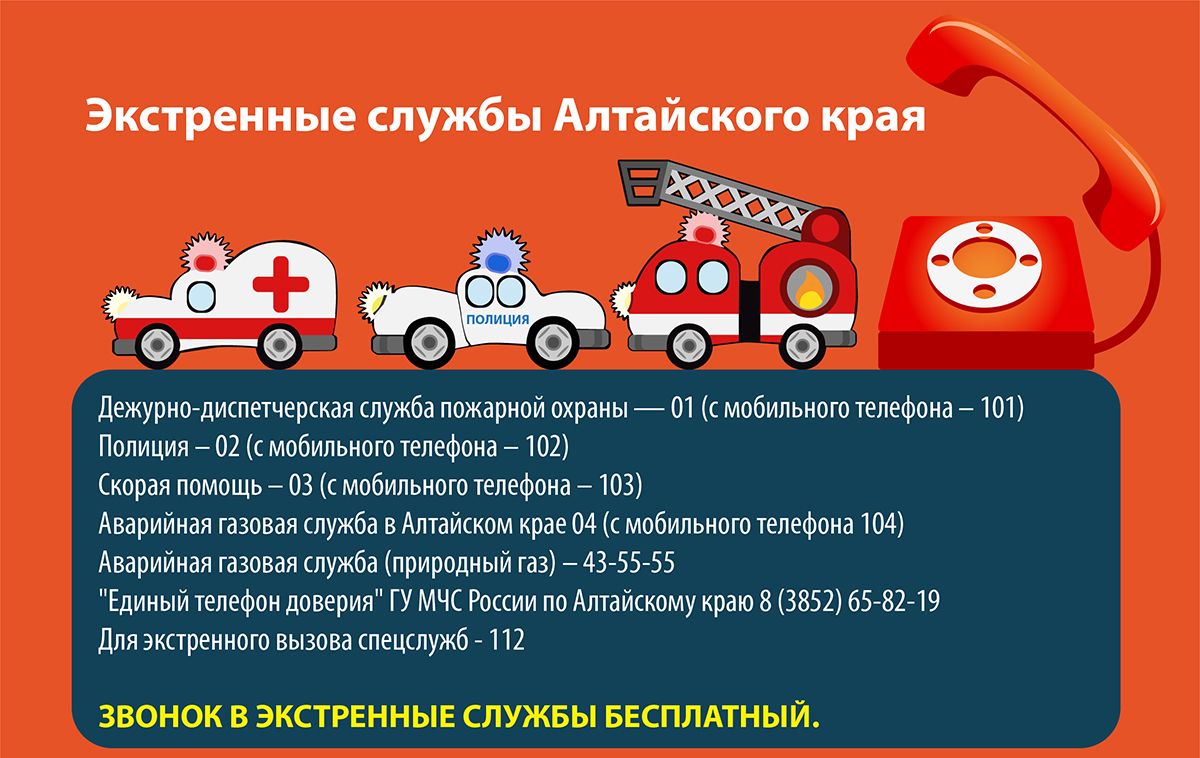 